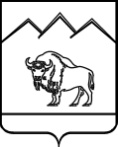 Отчет о деятельности контрольно-счетной палаты муниципального образования Мостовский район за 2015 годОбщие положенияНастоящий отчет подготовлен во исполнение статьи 20 Положения о контрольно-счётной палате муниципального образования Мостовский район(далее - Контрольно-счётная палата), утверждённого решением Совета муниципального образования Мостовский  район от 22.11.2011г. N 141  и содержит информацию об основных направлениях  деятельности контрольно-счётной палаты в 2015 году, результатах проведенных экспертно-аналитических и контрольных мероприятий и вытекающих из них выводов, рекомендаций и предложений.В 2015 году Контрольно-счётная палата осуществляла свою деятельность на основе принципов законности, объективности, независимости и гласности.Контрольно-счётная палата является органом, призванным в пределахполномочий представлять Совету, Главе и населению муниципального образования Мостовский район объективную и независимую информацию о формировании и исполнении местного бюджета (бюджета муниципального образования Мостовский район) (далее – районный бюджет), состоянии бюджетного процесса, законности и эффективности по управлению и распоряжению муниципальными финансами и имуществом, причинах и последствиях выявленных нарушений в ходе использования бюджетных средств, возможностях их устранения.Контрольно-счетная палата является органом местного самоуправления, входит в структуру органов местного самоуправления и является юридическим лицом.Штатная численность сотрудников контрольно-счетной палаты в 2015 году (далее – отчетный период) составила – 4 человека. Затраты на содержание контрольно-счетной палаты в отчетном периоде (с учетом средств по соглашениям с городскими и сельскими поселениями) составили 2 634,2 тыс.рублей.1.1. Задачи и функции Контрольно-счётной палатыОсновные задачи и направления деятельности Контрольно-счётной палаты определены Бюджетным кодексом Российской Федерации, Федеральным законом "Об общих принципах организации и деятельности контрольно-счётных органов субъектов Российской Федерации и муниципальных образований", Уставом муниципального образования Мостовский район, Положением о Контрольно-счётной палате.Основными задачами Контрольно-счётной палаты являются:Организация и осуществление контроля за исполнением районного бюджета, использованием заёмных средств (краткосрочных, долгосрочных кредитов и др.).Оценка обоснованности доходов и расходов районного бюджета.Оценка законности, эффективности, целенаправленности расходования средств районного бюджета и использования имущества, находящегося в муниципальной собственности.Проведение финансовой экспертизы и подготовка заключений по всем вопросам бюджетно-финансовой политики и совершенствованию бюджетного процесса в муниципальном образовании Мостовский район.Анализ выявленных отклонений от утверждённых показателей в сравнении с фактическим исполнением районного бюджета, подготовка предложений, направленных на их устранение.Контроль за поступлением в районный бюджет средств, полученных от управления и распоряжения имуществом, находящимся в муниципальной собственности (в том числе от приватизации, отчуждения в других формах, передачи во временное пользование, аренду, доверительное управление).Контроль состояния и обслуживания муниципального долга, рациональности и эффективности использования муниципальных заимствований.Представление в установленном порядке Совету муниципального образования Мостовский район информации о ходе исполнения районного бюджета и результатах проводимых контрольных мероприятий.Подготовка проектов решений Совета муниципального образования Мостовский район по вопросам деятельности Контрольно-счётной палаты.В процессе реализации поставленных задач, Контрольно-счётная палата осуществляет контрольно-ревизионную, экспертно-аналитическую, информационную и иные виды деятельности, обеспечивает единую систему контроля за исполнением районного бюджета через проведение целостного ивзаимоувязанного комплекса мероприятий, осуществляемых в рамках предварительного, оперативного и последующего контроля. Он дополняется тематическими проверками, проводимыми в соответствии с планом работы Контрольно-счётной палаты, по обращениям депутатов Совета муниципального образования Мостовский район и Советов городских и сельских поселений, Главы муниципального образования Мостовский район, а также по запросам прокуратуры и следственного комитета Мостовского района.Контрольно-счётная палата является участником бюджетного процесса, обладающим соответствующими бюджетными полномочиями.Контрольно-счётная палата как контрольный орган представительной власти проводит проверку формирования и исполнения районного бюджета. По результатам проверок готовит заключения на проекты решений Совета муниципального образования Мостовский район о районном бюджете на очередной финансовый год и на отчёты об исполнении районного бюджета за отчётный финансовый год, а также осуществляет внешнюю проверку годовой бюджетной отчётности главных администраторов средств районного бюджета за отчётный финансовый год.1.2. Основные направления деятельности Контрольно-счётнойпалаты в 2015 годуВ отчётном году основными направлениями Контрольно-счетной палаты были контрольно-ревизионная и экспертно-аналитическая деятельность.Всего за отчетный период в рамках плановых и внеплановых контрольно-ревизионных и экспертно-аналитических мероприятий специалистами Контрольно-счетной палаты по различным направлениям деятельности проверены 18 учреждений, в том числе: администрация муниципального образования Мостовский район, 14 администраций городских и сельских поселений, 3 бюджетных учреждения. Подготовлено 83 экспертных заключения, в том числе 33 экспертных заключения по проектам муниципальных правовых актов органов местного самоуправления.В целом проверками в отчетном периоде охвачено бюджетных средств на общую сумму 3 691 589,9 тыс.рублей, что на 1 943 423,7 тыс.рублей больше чем в 2014 году.Контрольно-ревизионная деятельностьКонтрольно-счетной палатыПриоритетным направлением в работе Контрольно-счетной палаты является осуществление внешнего финансового контроля за использованием средств, выделяемых из краевого бюджета, бюджета муниципального образования Мостовский район и бюджетов городских и сельских поселений Мостовского района (ежегодно Контрольно-счетная палата заключает соглашения с 14 городскими и сельскими поселениями по осуществлению внешнего муниципального финансового контроля).В отчетном периоде этому направлению работы было посвящено 21 контрольно-ревизионное мероприятие (в том числе 1 внеплановое мероприятие), в рамках которых было проверено 15 органов местного самоуправления и 3 муниципальных учреждения.Объем проверенных средств за отчетный период составил 1 655 925,2 тыс.рублей, в т.ч.:- внешняя проверка отчетов об исполнении бюджетов – 1 641 133,9 тыс.рублей;- прочие контрольные мероприятия (проверка реализации мероприятий ведомственных  и муниципальных целевых программ, правильность начисления и выплаты заработной платы, пособия по временной нетрудоспособности и различных компенсационных выплат работникам муниципального бюджетного учреждения) – 14 791,3 тыс.рублей.В ходе проведения контрольно-ревизионных мероприятий сотрудниками Контрольно-счетной палаты было выявлено финансовых нарушений на общую сумму – 3 615,6 тыс.рублей, в т.ч.: 1. Неэффективное использование бюджетных средств - 739,2 тыс.рублей а) МП «Развитие образования» - 177,2 тыс.рублей (сумма недоплат и переплат, в соответствии с Перечнем отдельных категорий работников МО Мостовский район и приказами о выплатах стимулирующего характера работников РУО);б) ВЦП «Молодежь Мостовского района» - 560,8 тыс.рублей (отсутствие нормативно-правового акта, на основании которого уменьшен объем бюджетных ассигнований, выделенных на реализацию ВЦП);в) МБУЗ «Мостовская ЦРБ» - 1,2 тыс.рублей (неверно произведен расчет пособия по временной нетрудоспособности и компенсации за неиспользованный отпуск сотруднику). 2. Прочие нарушения (БК РФ, Приказы Министерства финансов РФ) – 2 876,4 тыс.рублей:а) МП «Развитие образования» - 2 774,3 тыс.рублей (ч.3 ст.179 БК РФ -проверяемым учреждением не проведена оценка эффективности реализации мероприятий программы);б) ВЦП «Молодежь Мостовского района» - 102,1 тыс.рублей (ч.2 ст.179 БК РФ и ч.46 Приказа МФ РФ от 01.12.2010 №157н).По итогам контрольно-ревизионных мероприятий Контрольно-счетной палатой подготовлено 5 предложений на общую сумму 3 430,6 тыс.рублей, в т.ч.:- 3 участникам бюджетного процесса на сумму – 2 876,4 тыс.рублей;- 2 городским и сельским поселениям на сумму – 554,2 тыс.рублей.Результаты всех контрольно-ревизионных мероприятий доведены до сведения руководителей объектов проверок в виде информационных писем и представлений с указанием предложений и рекомендаций, направленных на устранение выявленных замечаний и нарушений. Справка и материалы внепланового контрольного мероприятия были направлены в Лабинский межрайонный следственный отдел СУ СК России по Краснодарскому краю.Выполнение мероприятий объектами проверок по устранению выявленных замечаний и нарушений находится на контроле в Контрольно-счетной палате.Экспертно-аналитическая деятельность Контрольно-счетной палатыВсего в 2015 году Контрольно-счетной палатой проведено 83 экспертно-аналитических мероприятия, что на 19 мероприятий больше, чем в 2014 году (64 мероприятия) в т.ч.:- 42 экспертно-аналитических мероприятия «о ходе исполнения бюджета» (15 мероприятий в 2014 году);- 33 экспертно-аналитических мероприятия «финансово-экономическая экспертиза проектов муниципальных правовых актов» (30 мероприятий в 2014 году);- 5 экспертно-аналитических мероприятий по экспертизе муниципальных программ;- 1 экспертно-аналитическое мероприятие по анализу и мониторингу бюджетного процесса;- 2 прочих экспертно-аналитических мероприятия.Количество объектов, охваченных при проведении экспертно-аналитических мероприятий – 16, на общую сумму – 2 015 903,9 тыс.рублей, в т.ч.:- экспертиза решений о бюджете – 1 622 965,7 тыс.рублей;- экспертиза муниципальных целевых программ – 39 631,4 тыс.рублей;- прочие экспертно-аналитические мероприятия – 353 306,8 тыс.рублей.По итогам экспертно-аналитических мероприятий Контрольно-счетной палатой подготовлено 24 предложения на общую сумму – 479 089,7 тыс.рублей, (8 предложений в 2014 году) в т.ч.:- по увеличению доходной части – 1 предложение;- по оптимизации расходов – 16 предложений на сумму – 28,0 тыс.рублей;- по совершенствованию бюджетного процесса – 1 предложение;- по предотвращению незаконного и неэффективного расходования средств – 3 предложения на общую сумму – 125 754,9 тыс.рублей (экспертиза проектов решений Совета МО «О бюджете МО Мостовский район на 2015 год и плановый период 2016 и 2017 годов»);- прочие – 3 предложения на сумму – 353 306,8 тыс.рублей (экспертиза кредиторской задолженности МБУЗ «Мостовская ЦРБ» - 48 130,8 тыс.рублей, экспертиза на проект решения Совета МО «О частичной замене дотации» - 305 176,0 тыс.рублей). Следует отметить, что все экспертно-аналитические мероприятия выполнялись специалистами Контрольно-счетной палаты в строго обусловленные сроки. Выводы и предложения Контрольно-счетной палаты, изложенные в экспертных заключениях, приняты депутатами Совета муниципального образования Мостовский район и депутатами Советов городских и сельских поселений и нашли свое полное подтверждение в дальнейшем.Информация о результатах работы Контрольно-счетной палаты регулярно направлялась Председателю  Совета  муниципального образования Мостовский район, Главе муниципального образования Мостовский район и в Прокуратуру Мостовского района.1.2.3  Аудит в сфере закупок, проводимый Контрольно-счетной палатойВ соответствии со ст.98 Федерального закона от 05.04.2013 №44-ФЗ  «О контрактной системе в сфере закупок товаров, работ, услуг для обеспечения государственных и муниципальных нужд» и решением Совета муниципального образования Мостовский район от 29.01.2014 №315 с 01.01.2014 Контрольно-счетная палата является органом аудита в сфере  закупок.В отчетном периоде Контрольно-счетной палатой проведено 3 экспертно-аналитических мероприятия по аудиту в сфере закупок в отношении бюджетов поселений муниципального образования Мостовский район.Объем средств, охваченный аудитом в сфере закупок составил – 19 760,8 тыс.рублей, что составляет 3,6 % от общего объема закупок предусмотренного в бюджете муниципального образования Мостовский район (549 108,0 тыс.рублей).При проведения аудита в сфере закупок Контрольно-счетной палатой выявлены нарушения законодательства о закупках на общую сумму – 6 662,2 тыс.рублей, в т.ч. нарушения при планировании закупок, допущенные заказчиками поселений  в сумме -  1 734,8 тыс.рублей. В соответствии со статьей 98 Федерального закона №44-ФЗ Контрольно-счетная палата МО Мостовский район является органом аудита в сфере закупок и неправомочна применять штрафные санкции к объектам аудита.Вышеуказанная информация была направлена Главе муниципального  образования Мостовский район С.В.Ласунову для сведения и принятия соответствующих мер.По результатам проведенного аудита в сфере закупок объектам аудита направлены экспертные заключения с рекомендациями:- соблюдать требования совместных приказов Минэкономразвития России и Казначейства России №761/20н от 27.12.2011 года (в ред. от 10.06.2013г) и №544/18н от 20 сентября 2013 года;- соблюдать Положения Федерального закона  от 05.04.2013 N 44-ФЗ.Реализация результатов мероприятий, проводимых       Контрольно-счетной палатой в отчетном периодеПо итогам контрольно-ревизионных и экспертно-аналитических мероприятий, проводимых Контрольно-счетной палатой в отчетном периоде объектам проверки и ОМСУ направлено 4 представления, в т.ч.:- 2 в отношении участников бюджетного процесса;- 2 в отношении бюджетов поселений.Все представления, полученные объектами проверки исполнены без нарушения сроков, с предоставлением информации об устранении нарушений и  выполнении рекомендаций, данных Контрольно-счетной палатой. Также объектами проверки устранено финансовых нарушений (возмещено денежных средств в бюджет муниципального образования Мостовский район) в результате неэффективного использования бюджетных средств на сумму – 18,3 тыс.рублей и учтено 24 предложения Контрольно-счетной палаты при принятии решений на общую сумму - 128 659,3 тыс.рублей, в т.ч.:- по дополнительным источникам доходов – 1 предложение;- по оптимизации расходов – 16 предложений на сумму – 28,0 тыс.рублей;- по совершенствованию бюджетного процесса – 1 предложение;- по предотвращению незаконного и неэффективного расходования средств – 3 предложения на сумму – 125 754,9 тыс.рублей;- прочие – 3 предложения на сумму – 2 876,4 тыс.рублей.В отчетном периоде Контрольно-счетной палатой подготовлена и направлена информация о ходе исполнения местного бюджета и результатах проведенных мероприятий в:1. Совет муниципального образования Мостовский район – 12 материалов;2. Главе муниципального образования Мостовский район – 5 материалов;3.  Лабинский межрайонный следственный отдел СУ СК России по Краснодарскому краю – 1 материал.Информационная и иная деятельность Контрольно-счетной палатыНа постоянной основе Контрольно-счетной палатой проводится работа по информированию общественности о результатах собственной деятельности.Так, на официальном сайте администрации муниципального образования Мостовский район в сети Интернет Контрольно-счетной палатой ведется собственная информационная страница, содержащая такие разделы как:- общая информация;- полномочия КСП;- положение о КСП;- регламент КСП;- планы работ;- отчет о деятельности КСП.В целях повышения эффективности системы государственного и муниципального контроля Краснодарского края, координации деятельности контрольно-счетных органов различных уровней и укрепления сотрудничества в соответствии с резолюцией участников учредительной краевой конференции контрольно-счетных органов Краснодарского края от 25.10.2012г. Контрольно-счетная палата вошла в Совет контрольно-счетных органов Краснодарского края.Взаимодействие контрольно-счётных органов способствует повышению эффективности финансового контроля и выработке единых подходов к правоотношениям, возникающим в ходе бюджетного процесса.За отчётный период в Контрольно-счетной палате реализовывались комплексные меры по работе с персоналом: организация профессионального развития, повышения квалификации работников, обмену опытом работы и др. В рамках данной работы 2 сотрудника прошли обучение по следующим программам повышения квалификации: «Контрактная система в сфере закупок, товаров, работ и услуг» и «Осуществление внешнего финансового контроля в муниципальном образовании».Основные направления деятельности в 2016 годуОсновные направления деятельности Контрольно-счетной палаты на 2016 год отражены в плане работы, утверждённом председателем Контрольно-счетной палаты, которым предусмотрено осуществление комплекса контрольных и экспертно-аналитических мероприятий, обеспечивающего реализацию задач и функций, возложенных на Контрольно-счетную палату.План работы контрольно-счетной палаты на 2016 год направлен в Совет муниципального образования Мостовский район, Главе муниципального образования Мостовский район и размещен на официальном сайте администрации муниципального образования Мостовский район в сети Интернет.Планирование мероприятий осуществлялось с учётом предложений, поступивших в Контрольно-счетную палату от депутатов Совета муниципального образования Мостовский район и депутатов Советов городских и сельских поселений.Экспертно-аналитические мероприятия сосредоточены на оценке исполнения местного бюджета, повышения эффективности использования бюджетных средств.Отдельной задачей является дальнейшее повышение эффективности работы Контрольно-счетной палаты как постоянно действующего органа муниципального финансового контроля, совершенствование методологического, правового и информационно-технологического обеспечения её деятельности.Председатель контрольно-счетнойпалаты МО Мостовский район                                                          А.А.КувикаКОНТРОЛЬНО-СЧЁТНАЯ ПАЛАТАМУНИЦИПАЛЬНОГО ОБРАЗОВАНИЯ МОСТОВСКИЙ РАЙОНГорького ул., д.139, п.Мостовской, 352570 тел. (886192) 5-43-82